 Дербентская межрайонная природоохранная прокуратура разъясняет изменения, внесенные в лесное законодательство Федеральным законом от 24.07.2023 № 343-ФЗ внесены изменения в Лесной кодекс Российской Федерации и отдельные законодательные акты Российской Федерации.Так, осуществление рубок лесных насаждений допускается в защитных лесах, если иное не установлено Лесным кодексом Российской Федерации, другими федеральными законами.Сплошные рубки лесных насаждений в защитных лесах запрещаются, за исключением:случаев, предусмотренных ч. 6 ст. 21 Лесного кодекса Российской Федерации (осуществление геологического изучения недр, разведки и добычи полезных ископаемых; строительство и эксплуатация водохранилищ и иных искусственных водных объектов, создание и расширение территорий морских и речных портов, строительство, реконструкция и эксплуатация гидротехнических сооружений; линейных объектов);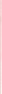 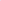 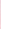 случаев, если выборочные рубки не обеспечивают замену лесных насаждений, утрачивающих свои средообразующие, водоохранные, санитарно-гигиенические, оздоровительные и иные полезные функции, на лесные насаждения, обеспечивающие сохранение целевого назначения защитных лесов и выполняемых ими полезных функций, если иное не установлено настоящим Кодексом.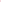 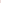 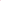 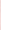 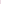 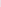 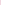 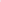 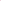 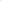 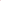 Заготовка древесины допускается в защитных лесах, если проведение сплошных и выборочных рубок не запрещено или не ограничено в соответствии с законодательством Российской Федерации. При заготовке древесины в защитных лесах допускается создание объектов лесной инфраструктуры, в том числе лесных дорог, перечень которых утверждается Правительством Российской Федерации в соответствии с ч. 5 ст. 13 Лесного кодекса Российской Федерации.Сокращены сроки экспертизы проектов освоения лесов и рассмотрения проектов лесовосстановления.В соответствии с поправками в Лесной кодекс РФ сроки проведения государственной или муниципальной экспертизы проекта освоения лесов сокращаются вдвое — с 30 до 15 рабочих дней, а сроки согласования проектов восстановления и разведения лесов — втрое, с 15 до 5 рабочих дней.Кроме того, уточняется порядок осуществления охраны лесов от пожаров и применения мер экстренного реагирования.Внесенными изменениями закреплено, что охрана лесов от пожаров включает в себя, помимо выполнения мер пожарной безопасности и тушения пожаров, также лесопожарное зонирование и выполнение мер экстренного реагирования.Меры экстренного реагирования включают в себя обеспечение готовности сил и средств федерального резерва экстренного реагирования, их оперативную доставку к местам тушения лесных пожаров, в том числе авиационными средствами, а также непосредственно тушение лесных пожаров. Создание и применение федерального резерва экстренного реагирования отнесено к полномочиям органов государственной власти РФ в области лесных отношений.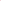 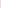 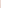 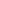 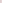 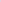 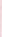 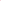 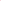 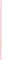 